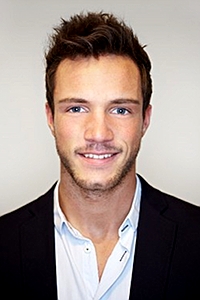 d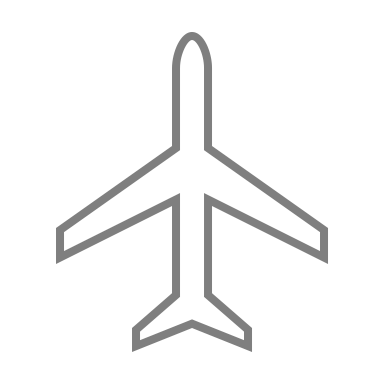 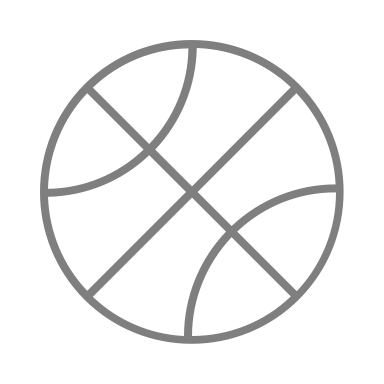 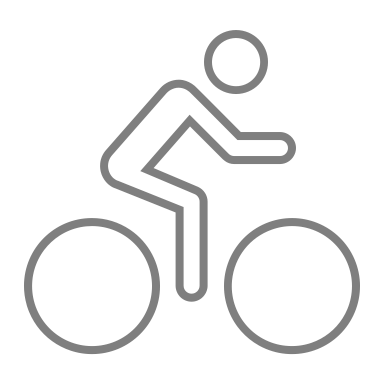 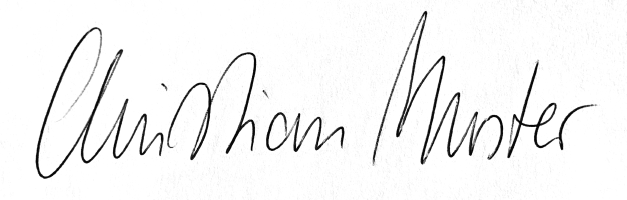 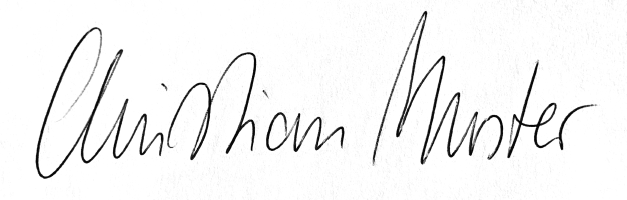 